February 7, 2022Docket Nos. R-2021-3025206R-2021-3025207Whitney E. SnyderHawke McKeon & Sniscak LLP100 North Tenth StreetHarrisburg, PA  17101wesnyder@hmslegal.comRe: Community Utilities of Pennsylvania Inc. - Water Division (utility code 2118089) and Wastewater Division (utility code 2318090)Dear Ms. Snyder:	By Opinion and Order entered January 13, 2022, the Commission authorized Community Utilities of Pennsylvania, Inc. (the Company) to file tariffs in the form set forth in Appendices B (Water) and C (Wastewater) to the Joint Petition for Settlement in the above docketed rate investigation, for service rendered on and after January 12, 2022.  On January 26, 2022, the Company filed Supplement No. 11 to Tariff Water - Pa. P.U.C. No. 1 and Supplement No. 9 to Tariff Wastewater - Pa. P.U.C. No. 1 to become effective January 27, 2022.  The supplements implement a total increase in annual operating revenues of $630,000 for water customers and $830,000 in annual operating revenues for wastewater customers, consistent with the Joint Petition for Settlement. 	Commission Staff has reviewed the tariff revisions and found that suspension or further investigation does not appear warranted at this time.  Therefore, in accordance with 52 Pa. Code Chapter 53, the supplements are effective by operation of law as of the effective date.  However, this is without prejudice to any formal complaints timely filed against said tariff revisions.	If you have any questions in this matter, please contact Marissa Boyle, Bureau of Technical Utility Services, at (717) 787-7237 or maboyle@pa.gov.						Sincerely,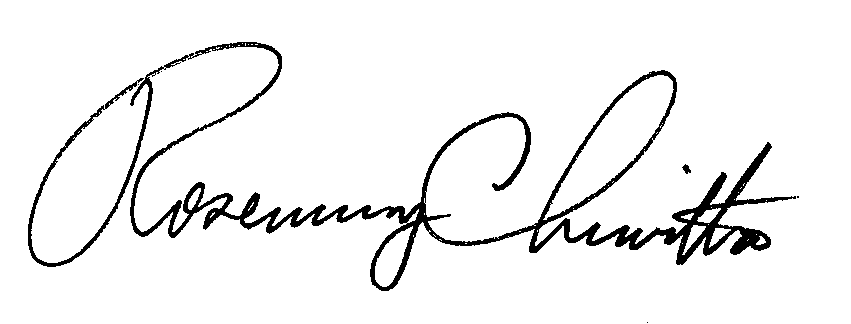 	Rosemary Chiavetta	Secretary